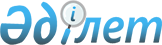 Атырау қалалық мәслихатының 2015 жылғы 27 наурыздағы № 266 "Үйде оқитын мүгедек балаларға материалдық қамсыздандыру тағайындау туралы" шешімінің күші жойылды деп тану туралыАтырау облысы Атырау қалалық мәслихатының 2015 жылғы 09 қыркүйектегі № 295 шешімі      Қазақстан Республикасының 1998 жылғы 24 наурыздағы "Нормативтік құқықтық актілер туралы" Заңының 40 бабына сәйкес, Атырау қаласының мәслихаты ШЕШІМ ҚАБЫЛДАДЫ:

      1.  Атырау қалалық мәслихатының 2015 жылғы 27 наурыздағы № 266 "Үйде оқитын мүгедек балаларға материалдық қамсыздандыру тағайындау туралы" шешімінің күші жойылды деп танылсын (Нормативтік құқықтық актілерді мемлекеттік тіркеу тізілімінде № 3157 рет санымен тіркелген, 2015 жылғы 18 сәуірде "Атырау" газетінде жарияланған). 

      2.  Осы шешім қол қойылған күнінен бастап қолданысқа енгізіледі және ресми жариялансын.


					© 2012. Қазақстан Республикасы Әділет министрлігінің «Қазақстан Республикасының Заңнама және құқықтық ақпарат институты» ШЖҚ РМК
				
      ХХХVІ сессия төрағасы

А. Бопылдықов

      Қалалық мәслихат хатшысы

Б. Қазиманов
